Publicado en   el 03/04/2015 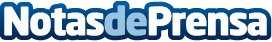 Honda lanza su nueva web de prensa www.hondanews.eu/esDatos de contacto:Nota de prensa publicada en: https://www.notasdeprensa.es/honda-lanza-su-nueva-web-de-prensa-www Categorias: Automovilismo Comunicación Industria Automotriz http://www.notasdeprensa.es